ROTINA DO TRABALHO PEDAGÓGICO PARA SER REALIZADA EM DOMICILIO (MII-A) - Profª Mirele> Data: 21/09 a 25/09 de 2020 E.M.E.I.“ Emily de Oliveira Silva”SEGUNDA-FEIRATERÇA-FEIRAQUARTA-FEIRAQUINTA-FEIRASEXTA-FEIRA*** Maternal   II-A*Vídeo: História dia da ÁrvoreYou Tube: o link será postado no grupo.*Atividade prática:Conversar sobre a importância da árvore, em seguida fazer uma linda colagem. Desenhar a árvore numa folha sulfite, separar dois tipos de materiais para colagem, fazendo a copa e o caule. Pode utilizar papel picado, colorido de verde e pedacinhos da caixa de papelão.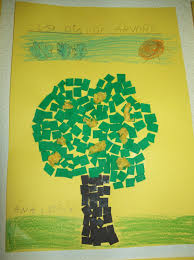 *** Maternal   II- A*Vídeo: Gato (Vamos Cantar Juntos) Nossa vida com AliceYou Tube: o link será postado no grupo.*Atividade prática:Após assistir ao vídeo, falando pausadamente a palavra GATO, brincar de contar histórias sobre gatos. Recontar histórias diversas, falando pausadamente.A atividade é para trabalhar a fala, de forma divertida e criativa.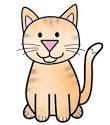 ***   Maternal   II- A	*Vídeo: Vaca / Nossa vida com AliceYou tube: o link será postado no grupo.*Atividade prática:Assistir ao vídeo, falando pausadamente a palavra VACA. Fazer um lindo desenho e colorir em seguida, falando pausadamente as cores e as palavras.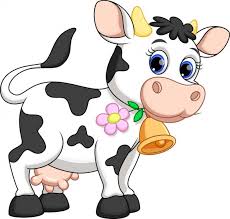 ***   Maternal   II-*Vídeo: Desafio com a toalha/ Aula Criativa- Educação InfantilYou tube: o link será postado no grupo.*Atividade prática: Após assistir ao vídeo, repetir a brincadeira com seu pequeno, podendo utilizar outro objeto no lugar da bexiga, pode ser um brinquedo. Utilizar a toalha, mantendo a coordenação e o equilíbrio.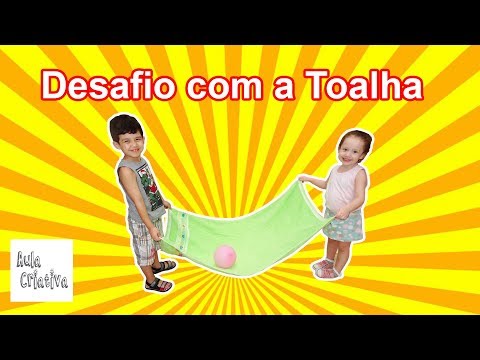 ***   Maternal   II- A*Vídeo: Musicalização- Paisagens sonoras sobre  obras de Tarsila do Amaral – uma viagem sonora* You tube: o link será postado no grupo.*Atividade prática:Pausar o vídeo em cada quadro, explicando o somque está ouvindo, falando o que ele significa. Após avaliar cada imagem com o som, assistir novamente ao vídeo, destacando tudo o que foi aprendido.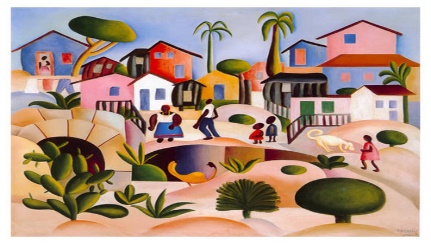 